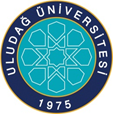 T.C.ULUDAĞ ÜNİVERSİTESİBİRİM GÖREV TANIMLARIBİRİM:SOSYAL BİLİMLER MESLEK YÜKSEKOKULU STAJ İŞLEMLERİ  BİRİMİBAĞLI OLDUĞU BİRİM:SOSYAL BİLİMLER MESLEK YÜKSEKOKULU MÜDÜRLÜĞÜGÖREVİN KISA TANIMI:Yüksekokul öğrencilerinin staj işlemlerini yürütmek.GÖREV VE SORUMLULUKLARGÖREV VE SORUMLULUKLARÖğrencilerin zorunlu stajlarının sigorta giriş-çıkış işlemlerini yapmak,İşyeri Eğitimi dersine ait Sgk giriş-çıkış işlemlerini yapmak.Müdür, Müdür Yardımcıları ve Yüksekokul Sekreterinin vereceği diğer görevlerin yapmak.Öğrencilerin zorunlu stajlarının sigorta giriş-çıkış işlemlerini yapmak,İşyeri Eğitimi dersine ait Sgk giriş-çıkış işlemlerini yapmak.Müdür, Müdür Yardımcıları ve Yüksekokul Sekreterinin vereceği diğer görevlerin yapmak.DİĞER BİRİMLERLE İLİŞKİSİ:  TÜM BİRİMLER